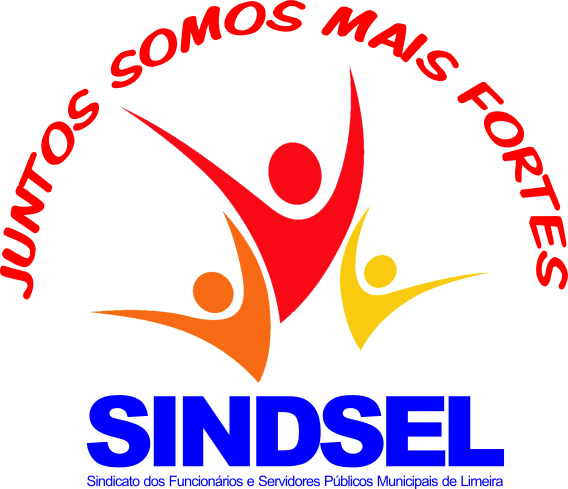 Auxilio Jurídico;Auxilio Financeiro (Banco Alfa);O Boticário (Desconto em folha);Maxcell – Celulares (Lojas TIM) – Desconto em Folha;Ótica Crisllen(Desconto em folha) ;Óticas Carol (Desconto em folha);Óticas Gazetta (Desconto em folha);Papelaria Karisma (Desconto em folha);Sindsel Clube (Clube dos funcionários) – Desconto em Folha;Salão de Festa (Egisto Ragazzo);Plano Odontológico UNIODONTO (Desconto em folha);Cartão Vegas Card (Desconto em folha).Club de Férias www.clubdeferias.com.brTodos os desconto em folha são mediantes calculo de margem no holerite.Auxilio Jurídico;Auxilio Financeiro (Banco Alfa);O Boticário (Desconto em folha);Maxcell – Celulares (Lojas TIM) – Desconto em Folha;Ótica Crisllen(Desconto em folha) ;Óticas Carol (Desconto em folha);Óticas Gazetta (Desconto em folha);Papelaria Karisma (Desconto em folha);Sindsel Clube (Clube dos funcionários) – Desconto em Folha;Salão de Festa (Egisto Ragazzo);Plano Odontológico UNIODONTO (Desconto em Folha);Cartão Vegas Card (Desconto em folha).Club de Férias www.clubdeferias.com.brTodos os desconto em folha são mediantes cálculo de margem em holerite.